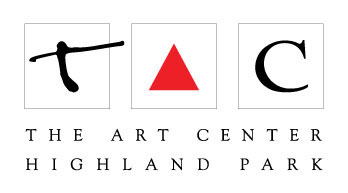 Self-Hardening Clay:Amaco Mexican Self-Hardening Clay, 5-lbSculpture House Boneware Moist ClaySealed wood boards- 8-12 inches  Discarded plastic cutting boardSuggestions for at Home ToolsPaintbrushes Sponge Spray bottle- self-hardening clayCloth to keep work moistPlastic cleaner bags, plastic store bags Newspaper Paper towelAluminum foilOld knives- butter knife, serrated knife, small spoon, 			rolling pinPopsicle Stick, Toothpicks, plastic wrapExpired credit card or hotel room keyPaper clipsNail grooming toolsSelf-Hardening Clay:Amaco Mexican Self-Hardening Clay, 5-lbSculpture House Boneware Moist ClaySealed wood boards- 8-12 inches  Discarded plastic cutting boardSuggestions for at Home ToolsPaintbrushes Sponge Spray bottle- self-hardening clayCloth to keep work moistPlastic cleaner bags, plastic store bags Newspaper Paper towelAluminum foilOld knives- butter knife, serrated knife, small spoon, 			rolling pinPopsicle Stick, Toothpicks, plastic wrapExpired credit card or hotel room keyPaper clipsNail grooming tools